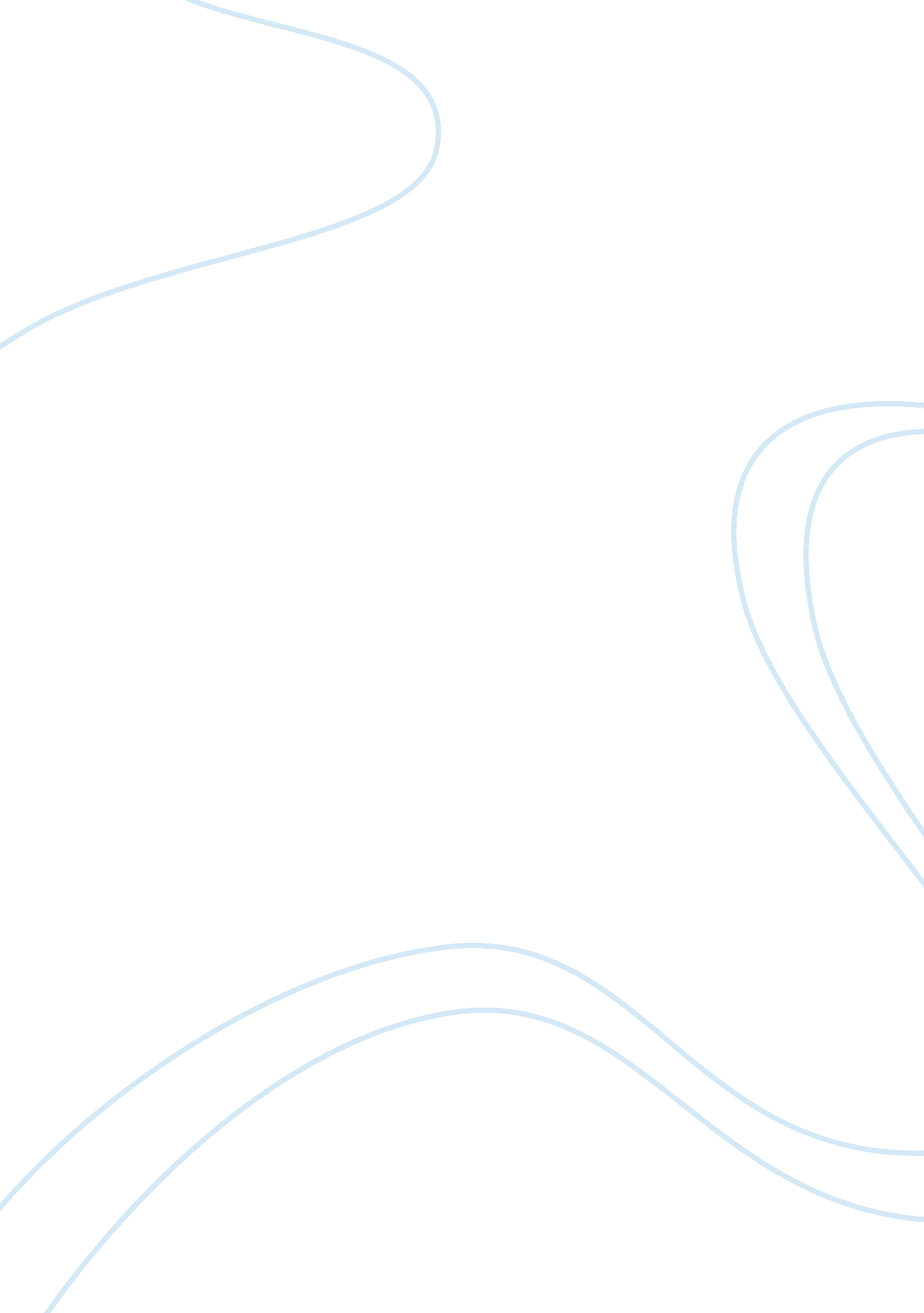 Romance movies are favorite movie genreArt & Culture, Music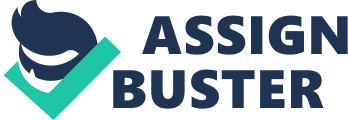 There are many movie genres out today than there were before in earlier years. Movie genres are basically different types of movies, such as: horror, suspense, mystery, drama , romance, etc. Today it seems that most peoplesfavorite moviegenre is horrow or action. Action movies have a lot of different stuff in them that is pleasing to the eye. Action movies are typically loud and have a lot of fighting, racing, and adventurous things in the film. Horror movies on the other hand have a lot of scary things in the movies. Their big thing is that the more blood they have the better it is to the audience watching. Even though horror and action may be the top picks of the rest of the country, I have my own genre of movies that I particularly like the best. My favorite genre of movies is romance. In a romance based movie, it is filled with love and a lot of laughter throughout the whole movie. While most romance movies start off bad and end up with a happy ending, some start out good and end good as well. Most romance movies today start out being bad and then it ends up in the happy ending that you suspect from the title of the movie. Romance movies go through every movie genre there is. There is suspense and sometimes a little horror as well. Sometimes, and most of the time, they contain a lot of drama. The best romance movies are the ones full of drama that is fun to watch. Every woman around the world enjoys a good romance movie. Many women around the world love romance movies, including myself. Simply because they meet the cravings that every woman has sometime throughout their lives. Each and every romance movie touches a woman in some way or another. Every girldreamsof having that guy from a love story. They want them to be loving and caring and when we watch these movies we imagine ourselves being the girl in the movie. Some movies, even make a girl feel better after a breakup. However, some of the real love stories can make it worse than ever before. Also, romance movies will make you cry if it is one of those that are filled with sad moments throughout the whole movie. As a girl, sometimes we feel the need to cry, whether it isstressor PMS. The romance movies are a good way to bring out the inner emotions and in the end, make you feel a whole lot better. Drama is another movie genre that gets included into romance movies. Drama can be funny and it can also bring out deeper thoughts and emotions. Everyone and especially women, have a fair share of their love for drama. Women like to gossip and chick flick, love stories are filled with it. Gossiping is a way to let things out and to give out information that can be bad or good. It just depends on who is saying it or what is said. The good thing is, the drama in the romance stories are usually not true. Even though we all get a good laugh at the stupid ones in the movie. In conclusion, romance genre movies are a favorite. They can make you happy or sad or bring out different emotions. Romance movies are twisted with drama along with romance to bring out laughter or anger in the audience. Everyone will have their own personal reaction to every single romance movie that comes out. Therefore, in my opinion, romance genre movies are the best because they contain many qualities that other genres do. Meaning that they satisfy almost every “ craving” that a person has for a good movie. 